ΘΕΜΑ: Τοποθέτηση υπαλλήλου κατόπιν διορισμού.ΑΠΟΦΑΣΗ         189/2018Ο Δήμαρχος Νέας Φιλαδέλφειας – Νέας ΧαλκηδόναςΈχοντας υπόψη:Τις διατάξεις του άρθρου 58 του ν.3852/2010 (ΦΕΚ 87/τ.Α΄/7-6-2010) «Νέα Αρχιτεκτονική της Αυτοδιοίκησης και της Αποκεντρωμένης Διοίκησης».Τις διατάξεις του άρθρου 72 του Ν.3584/2007 «Κύρωση του Κώδικα Κατάστασης Δημοτικών και Κοινοτικών Υπαλλήλων».Το Φ.Ε.Κ. 17/τ.Γ΄/18-01-2018, στο οποίο δημοσιεύτηκε η υπ' αριθμ. 813/30709/08-12-2018 απόφαση Δημάρχου Νέας Φιλαδέλφειας - Νέας Χαλκηδόνας, που εκδόθηκε σύμφωνα με τις διατάξεις του Ν.3584/2007, του άρθρου 18 του Ν.2190/1994, του άρθρου 28 του Ν.4305/2014, του άρθρου 280 του Ν.3852/2010 και του άρθρου 7 του Ν. 4368/2016, σύμφωνα με τις οποίες η  Μαναράκη Αικατερίνη διορίζεται σε κενή οργανική θέση, κλάδου ΥΕ Εργατών Καθαριότητας, με βαθμό Ε΄.Το υπ΄ αριθμ. πρωτ. 10152/18-04-2018 πρωτόκολλο ορκωμοσίας και 10153/18-04-2018 πρωτόκολλο εγκατάστασης.Τον ισχύοντα Οργανισμό Εσωτερικής Υπηρεσίας του Δήμου μας.Τις υφιστάμενες υπηρεσιακές ανάγκες.Αποφασίζουμε          Τοποθετούμε την υπάλληλο Μαναράκη Αικατερίνη του Μιχαήλ, κλάδου ΥΕ Εργατών Καθαριότητας με βαθμό Ε΄, στο Τμήμα Αποκομιδής και Ανακυκλώσιμων Υλικών της Διεύθυνσης Καθαριότητας, Ανακύκλωσης και Ηλεκτροφωτισμού του Δήμου μας.                    ΚΟΙΝΟΠΟΙΗΣΗ:                                                                                                  Ο ΔΗΜΑΡΧΟΣ Γραφείο Δημάρχου2) Γραφείο Γενικής Γραμματέως  				                              3) Διεύθυνση Διοικητικών Υπηρεσιών			                        ΑΡΙΣΤΕΙΔΗΣ ΒΑΣΙΛΟΠΟΥΛΟΣ4) Διεύθυνση Καθαριότητας, Ανακύκλωσης & Ηλεκτροφωτισμού5) Τμήμα Αποκομιδής και Ανακυκλώσιμων Υλικών		       6) Τμήμα Λογιστηρίου7)  κα Μαναράκη Αικατερίνηwww.neafiladelfeia.gr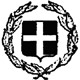 ΕΛΛΗΝΙΚΗ ΔΗΜΟΚΡΑΤΙΑΝΟΜΟΣ ΑΤΤΙΚΗΣΔΗΜΟΣ ΝΕΑΣ ΦΙΛΑΔΕΛΦΕΙΑΣ – ΝΕΑΣ ΧΑΛΚΗΔΟΝΑΣΔ/ΝΣΗ ΔΙΟΙΚΗΤΙΚΩΝ ΥΠΗΡΕΣΙΩΝΤΜΗΜΑ ΑΝΘΡΩΠΙΝΟΥ ΔΥΝΑΜΙΚΟΥ   Ταχ. Διεύθυνση : Δεκελείας 97   Τ.Κ.14341  Νέα Φιλαδέλφεια   Πληρ.: Ιωάννα Κόλια   Τηλ.: 213-2049064   Fax: 213-2049071               Νέα Φιλαδέλφεια           23/04/2018               Νέα Φιλαδέλφεια           23/04/2018www.neafiladelfeia.grΕΛΛΗΝΙΚΗ ΔΗΜΟΚΡΑΤΙΑΝΟΜΟΣ ΑΤΤΙΚΗΣΔΗΜΟΣ ΝΕΑΣ ΦΙΛΑΔΕΛΦΕΙΑΣ – ΝΕΑΣ ΧΑΛΚΗΔΟΝΑΣΔ/ΝΣΗ ΔΙΟΙΚΗΤΙΚΩΝ ΥΠΗΡΕΣΙΩΝΤΜΗΜΑ ΑΝΘΡΩΠΙΝΟΥ ΔΥΝΑΜΙΚΟΥ   Ταχ. Διεύθυνση : Δεκελείας 97   Τ.Κ.14341  Νέα Φιλαδέλφεια   Πληρ.: Ιωάννα Κόλια   Τηλ.: 213-2049064   Fax: 213-2049071               Αρ. Πρωτοκόλλου:        10503               Αρ. Πρωτοκόλλου:        10503www.neafiladelfeia.grΕΛΛΗΝΙΚΗ ΔΗΜΟΚΡΑΤΙΑΝΟΜΟΣ ΑΤΤΙΚΗΣΔΗΜΟΣ ΝΕΑΣ ΦΙΛΑΔΕΛΦΕΙΑΣ – ΝΕΑΣ ΧΑΛΚΗΔΟΝΑΣΔ/ΝΣΗ ΔΙΟΙΚΗΤΙΚΩΝ ΥΠΗΡΕΣΙΩΝΤΜΗΜΑ ΑΝΘΡΩΠΙΝΟΥ ΔΥΝΑΜΙΚΟΥ   Ταχ. Διεύθυνση : Δεκελείας 97   Τ.Κ.14341  Νέα Φιλαδέλφεια   Πληρ.: Ιωάννα Κόλια   Τηλ.: 213-2049064   Fax: 213-2049071www.neafiladelfeia.grΕΛΛΗΝΙΚΗ ΔΗΜΟΚΡΑΤΙΑΝΟΜΟΣ ΑΤΤΙΚΗΣΔΗΜΟΣ ΝΕΑΣ ΦΙΛΑΔΕΛΦΕΙΑΣ – ΝΕΑΣ ΧΑΛΚΗΔΟΝΑΣΔ/ΝΣΗ ΔΙΟΙΚΗΤΙΚΩΝ ΥΠΗΡΕΣΙΩΝΤΜΗΜΑ ΑΝΘΡΩΠΙΝΟΥ ΔΥΝΑΜΙΚΟΥ   Ταχ. Διεύθυνση : Δεκελείας 97   Τ.Κ.14341  Νέα Φιλαδέλφεια   Πληρ.: Ιωάννα Κόλια   Τηλ.: 213-2049064   Fax: 213-2049071www.neafiladelfeia.grΕΛΛΗΝΙΚΗ ΔΗΜΟΚΡΑΤΙΑΝΟΜΟΣ ΑΤΤΙΚΗΣΔΗΜΟΣ ΝΕΑΣ ΦΙΛΑΔΕΛΦΕΙΑΣ – ΝΕΑΣ ΧΑΛΚΗΔΟΝΑΣΔ/ΝΣΗ ΔΙΟΙΚΗΤΙΚΩΝ ΥΠΗΡΕΣΙΩΝΤΜΗΜΑ ΑΝΘΡΩΠΙΝΟΥ ΔΥΝΑΜΙΚΟΥ   Ταχ. Διεύθυνση : Δεκελείας 97   Τ.Κ.14341  Νέα Φιλαδέλφεια   Πληρ.: Ιωάννα Κόλια   Τηλ.: 213-2049064   Fax: 213-2049071www.neafiladelfeia.grΕΛΛΗΝΙΚΗ ΔΗΜΟΚΡΑΤΙΑΝΟΜΟΣ ΑΤΤΙΚΗΣΔΗΜΟΣ ΝΕΑΣ ΦΙΛΑΔΕΛΦΕΙΑΣ – ΝΕΑΣ ΧΑΛΚΗΔΟΝΑΣΔ/ΝΣΗ ΔΙΟΙΚΗΤΙΚΩΝ ΥΠΗΡΕΣΙΩΝΤΜΗΜΑ ΑΝΘΡΩΠΙΝΟΥ ΔΥΝΑΜΙΚΟΥ   Ταχ. Διεύθυνση : Δεκελείας 97   Τ.Κ.14341  Νέα Φιλαδέλφεια   Πληρ.: Ιωάννα Κόλια   Τηλ.: 213-2049064   Fax: 213-2049071www.neafiladelfeia.grΕΛΛΗΝΙΚΗ ΔΗΜΟΚΡΑΤΙΑΝΟΜΟΣ ΑΤΤΙΚΗΣΔΗΜΟΣ ΝΕΑΣ ΦΙΛΑΔΕΛΦΕΙΑΣ – ΝΕΑΣ ΧΑΛΚΗΔΟΝΑΣΔ/ΝΣΗ ΔΙΟΙΚΗΤΙΚΩΝ ΥΠΗΡΕΣΙΩΝΤΜΗΜΑ ΑΝΘΡΩΠΙΝΟΥ ΔΥΝΑΜΙΚΟΥ   Ταχ. Διεύθυνση : Δεκελείας 97   Τ.Κ.14341  Νέα Φιλαδέλφεια   Πληρ.: Ιωάννα Κόλια   Τηλ.: 213-2049064   Fax: 213-2049071www.neafiladelfeia.grΕΛΛΗΝΙΚΗ ΔΗΜΟΚΡΑΤΙΑΝΟΜΟΣ ΑΤΤΙΚΗΣΔΗΜΟΣ ΝΕΑΣ ΦΙΛΑΔΕΛΦΕΙΑΣ – ΝΕΑΣ ΧΑΛΚΗΔΟΝΑΣΔ/ΝΣΗ ΔΙΟΙΚΗΤΙΚΩΝ ΥΠΗΡΕΣΙΩΝΤΜΗΜΑ ΑΝΘΡΩΠΙΝΟΥ ΔΥΝΑΜΙΚΟΥ   Ταχ. Διεύθυνση : Δεκελείας 97   Τ.Κ.14341  Νέα Φιλαδέλφεια   Πληρ.: Ιωάννα Κόλια   Τηλ.: 213-2049064   Fax: 213-2049071www.neafiladelfeia.grΕΛΛΗΝΙΚΗ ΔΗΜΟΚΡΑΤΙΑΝΟΜΟΣ ΑΤΤΙΚΗΣΔΗΜΟΣ ΝΕΑΣ ΦΙΛΑΔΕΛΦΕΙΑΣ – ΝΕΑΣ ΧΑΛΚΗΔΟΝΑΣΔ/ΝΣΗ ΔΙΟΙΚΗΤΙΚΩΝ ΥΠΗΡΕΣΙΩΝΤΜΗΜΑ ΑΝΘΡΩΠΙΝΟΥ ΔΥΝΑΜΙΚΟΥ   Ταχ. Διεύθυνση : Δεκελείας 97   Τ.Κ.14341  Νέα Φιλαδέλφεια   Πληρ.: Ιωάννα Κόλια   Τηλ.: 213-2049064   Fax: 213-2049071